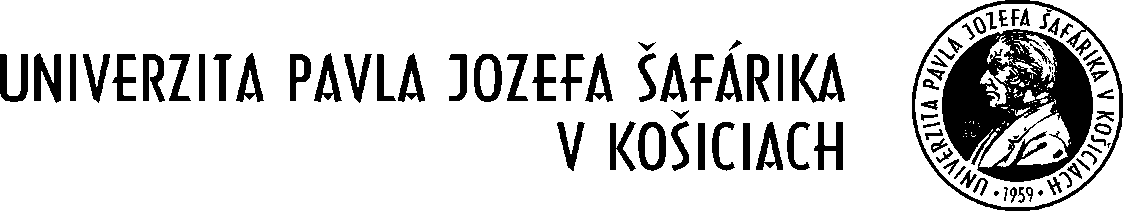 RÁMCOVÁ DOHODA č. ...................uzavretá podľa ust. § 83 zákona č. 343/2015 Z. z. o verejnom obstarávaní a o zmene a doplnení niektorých zákonov v znení neskorších predpisov a podľa zák. č. 513/1991 Zb. -  Obchodný zákonník v znení neskorších predpisov (ďalej len „rámcová dohoda“ alebo „dohoda“)Čl. IStrany dohodyKupujúci  Názov: 		Univerzita Pavla Jozefa Šafárika v Košiciach Sídlo: 		Šrobárova 2, 041 80 Košice Štatutárny orgán: 		prof. RNDr. Pavol Sovák, CSc. – rektor IČO: 		00397768       IČ DPH:                                       SK2021157050Zástupca na rokovanie vo veciach zmluvných: 		JUDr. Zuzana GažováZástupca na rokovanie vo veciach technických: 		Ing. Mária KoľvekováBankové spojenie: 		Štátna pokladnicaČíslo účtu: 		7000074351/8180 IBAN:                                           SK64 8180 0000 0070 0007 4351(ďalej len „kupujúci“) 2.	Predávajúci	       Obchodné meno       Sídlo:                                             IČO:                                                        DIČ:                                                                                     IČ DPH:                                                 		Bankové spojenie: 		  Číslo účtu: 	         IBAN:                                             Zápis v živ. reg.: 	        	 Kontakt	 (ďalej len „predávajúci“) (ďalej spolu len „strany dohody“)Čl. IIPodklady pre uzatvorenie dohodyTáto rámcová dohoda je uzatvorená ako výsledok zadávania zákazky s nízkou hodnotou postupom podľa ust. § 117 zákona č. 343/2015 Z. z. o verejnom obstarávaní a o zmene a doplnení niektorých zákonov v znení neskorších predpisov s názvom predmetu zákazky: Dodanie jednorazových kuchynských potrieb - časť B - Jednorazové ekologické obaly.Čl. IIIPrávne predpisyVzájomné vzťahy oboch strán rámcovej  dohody sa riadia ust. zákona č. 513/1991 Zb. – Obchodný zákonník v znení neskorších predpisov (ďalej len „Obchodný zákonník“), zákona č. 18/1996 Z. z.                     o cenách v znení neskorších predpisov (ďalej len „zák. č. 18/1996 Z. z.“) a vyhláškou Ministerstva financií SR č. 87/1996 Z. z., ktorou sa vykonáva zákon Národnej rady Slovenskej republiky                               č. 18/1996 Z. z. o cenách v znení neskorších predpisov (ďalej len „vyhl. č. 87/1996 Z. z.“) a zákona                    č. 343/2015 Z. z. o verejnom obstarávaní a o zmene a doplnení niektorých zákonov v znení neskorších predpisov (ďalej len „zákon o verejnom obstarávaní“).Čl. IVPredmet dohodyPredmetom tejto rámcovej dohody je záväzok predávajúceho po dobu trvania tejto dohody dodávať kupujúcemu tovar v množstvách podľa potreby kupujúceho na základe samostatných priebežne vystavených písomných objednávok kupujúceho, a to na predmet zákazky: Časť B - Jednorazové ekologické obaly, ktorých druh, špecifikácia a jednotkové ceny sú bližšie definované v Prílohe č. 1 k tejto dohode (ďalej len „tovar“ alebo „predmet dohody“). Príloha č.1 je nedeliteľnou súčasťou tejto dohody. Predávajúci, ktorému bola zaslaná objednávka na dodávku tovaru  v súlade Prílohou č. 1  k tejto rámcovej dohode  je povinný dodať tovar, resp. jeho časť riadne a včas a kupujúci je povinný  predávajúcemu zaplatiť za riadne dodaný tovar  dohodnutú kúpnu cenu podľa tejto dohody.Čl. VCena a platobné podmienkyKúpna cena predmetu dohody je stanovená dohodou strán dohody v súlade so zákonom                           č. 18/1996 Z. z. a vyhl. č. 87/1996 Z. z.Jednotkové ceny za tovar, ktorý má byť v zmysle tejto dohody kupujúcemu dodaný, sú uvedené v Prílohe č. 1 tejto dohody.Celková kúpna cena za celý predmet dohody je vo výške .......EUR bez DPH, ...... EUR s DPH.Celková kúpna cena uvedená v ods. 3 tohto článku dohody zahŕňa DPH, balné, dopravné náklady, ako aj vyloženie tovaru v priestoroch kupujúceho. Celková kúpna cena podľa ods. 3 tohto článku dohody, ako aj jednotkové ceny za tovar, ktoré sú uvedené v Prílohe č. 1 tejto dohody, sú záväzné počas celej doby platnosti tejto dohody; predávajúci však na základe samostatnej dohody zníži jednotkové ceny kedykoľvek počas trvania dohody bez potreby uzatvorenia dodatku k tejto rámcovej dohode, a to v prípade zavedenia tzv. množstevných zliav, akciových cien tovaru na trhu.Predávajúci je uzrozumený so skutočnosťou, že rozsah a množstvo tovaru uvedené v Prílohe    č. 1 k tejto dohode je len orientačné a skutočne odobrané množstvo tovaru na základe tejto dohody sa bude odvíjať od potrieb kupujúceho po dobu trvania tejto dohody, ktoré sú v čase podpisu tejto dohody pre kupujúceho z dlhodobého hľadiska nepredvídateľné.Predávajúci je povinný v zmysle tejto rámcovej dohody dodržiavať postup podľa ods. 9 tohto článku. Pri zadávaní konkrétnej objednávky je kupujúci povinný zohľadňovať potreby zabezpečenia  tovaru a v súlade s týmto hľadiskom postupovať v súlade s ods. 11 tohto článku rámcovej dohody.Komunikácia medzi predávajúcim a kupujúcim bude prebiehať výlučne v slovenskom jazyku a prostredníctvom na to určených  e-mailových adries bližšie špecifikovaných v čl. VI ods. 6 a 7 tejto dohody, resp. prostredníctvom na to určených osobitných telefonických kontaktov uvedených v priebežných objednávkach. Predávajúci je povinný určiť e-mailovú adresu pre účely prijímania objednávok zo strany kupujúceho a komunikácie vo veci zabezpečenia tovaru.  Postup pri vystavovaní objednávok podľa tejto rámcovej dohody na tovar uvedený v Prílohe č. 1  k tejto rámcovej dohode:Kupujúci  je povinný riadne vystavenú objednávku zaslať  predávajúcemu elektronickou komunikáciou na e-mailovú adresu, určenú na tento účel. Predávajúci  je  povinný  potvrdiť  príjem  objednávky kupujúceho obratom na e-mailovú adresu kupujúceho, z ktorej bola objednávka odoslaná a postúpiť ju k vybaveniu.Potvrdenie prijatia objednávky predávajúcim sa považuje za uzatvorenie zmluvy. Potvrdením prijatia objednávky sa táto stáva pre predávajúceho záväzná.V prípade, že predávajúci nebude opakovane dodržiavať postup uvedený v bode 9.3 tohto článku, takéto konanie predávajúceho bude považované za neplnenie si povinností vyplývajúcich z tejto rámcovej dohody s následným právom kupujúceho odstúpiť od tejto rámcovej dohody.Po elektronickom potvrdení prijatia objednávky je  kupujúci povinný  vystaviť a odoslať písomnú objednávku podpísanú oprávnenou osobou kupujúceho prostredníctvom pošty na adresu sídla predávajúceho uvedenú v čl. I. tejto rámcovej dohody, resp. na e-mailovú adresu predávajúceho.Každá objednávka musí obsahovať minimálne nasledovné náležitosti:názov, sídlo kupujúceho a predávajúceho, číslo účtu, bankové spojenie kupujúceho, IČO, DIČ, kontaktné údaje osoby poverenej na vystavenie objednávky na strane kupujúceho (meno, telefón, e-mail),číslo objednávky,druh  a požadované množstvo tovaru v súlade s Prílohou č. 1  k tejto rámcovej dohode, jednotková cena bez DPH v súlade s Prílohou č. 1 k tejto rámcovej dohode,celková cena za dodávku s DPH,dátum a miesto dodania tovaru,kontaktné údaje osoby poverenej na prevzatie dodávky za kupujúceho (meno, telefón,                e-mail ), dátum,iné v rozsahu predmetu plnenia tejto rámcovej dohody.Dodávka tovaru je realizovaná dopravou na náklady predávajúceho, s vyložením tovaru na mieste určenom kupujúcim a to oprávnenými osobami predávajúceho, vrátane uloženia do priestorov kupujúceho, ktoré určí kupujúci. Nie je vylúčené predbežné upresnenie požadovaného druhu tovarov telefonickým preverením jeho stavu zo strany kupujúceho na sklade predávajúceho. Kupujúci prevezme tovar tak, že potvrdí jeho prevzatie podpisom oprávnenej osoby kupujúceho a odtlačkom pečiatky na dodacom liste. Dodací list je nedeliteľnou súčasťou každej faktúry.Kupujúcemu vzniká povinnosť na zaplatenie ceny predávajúcemu po riadnom dodaní                                   a odovzdaní objednaného tovaru podľa tejto rámcovej dohody predávajúcim, a to na základe vystavenej faktúry, ktorá musí byť v súlade s objednávkou vystavenou kupujúcim. Súčasťou faktúry musí byť dodací list potvrdený povereným zástupcom kupujúceho aj predávajúceho,                       a to ich podpismi a odtlačkami pečiatok. Kupujúci a predávajúci sa zaväzujú vo všetkých písomných materiáloch a dokladoch prináležiacich k tejto rámcovej dohode (listoch, dodacích listoch a faktúrach, atď.) uvádzať číslo tejto rámcovej dohody.V prípade, že faktúra nebude obsahovať všetky rámcovou dohodou a príslušnými všeobecne záväznými právnymi predpismi SR stanovené náležitosti, alebo v nej nebudú uvedené správne údaje podľa tejto rámcovej dohody alebo v prípade, ak nebude v súlade s príslušnou objednávkou, je kupujúci povinný faktúru neuhradiť a vrátiť predávajúcemu k jej oprave. Nová lehota splatnosti faktúry začne plynúť až dňom riadneho doručenia opravenej faktúry. Úhrada faktúr bude prebiehať bezhotovostným platobným stykom na účet predávajúceho po dodaní predmetu plnenia uvedeného v príslušnej objednávke podľa tejto rámcovej dohody                     a za ceny a podľa špecifikácie uvedenej v Prílohe č. 1 k tejto rámcovej dohode. Kupujúci nie je oprávnený poskytovať predávajúcemu žiadne preddavky, zálohy ani iné peňažné, či nepeňažné plnenia v súvislosti s plnením predmetu tejto dohody. Lehota splatnosti faktúry je 30 (tridsať) kalendárnych  dní odo dňa doručenia faktúry na adresu kupujúceho uvedenú v čl. I. tejto rámcovej dohody.Kupujúci nezodpovedá za omeškanie úhrady faktúry, ktorá je spôsobená nepripísaním	finančných prostriedkov na účet predávajúceho zo strany jeho finančného ústavu. Čl. VIČas a miesto plnenia predmetu dohodyMiestom plnenia predmetu dohody je: Univerzita Pavla Jozefa Šafárika v Košiciach, Šrobárova 2, 041 80  Košice, jej fakulty a pracoviská bližšie špecifikované v samostatnej objednávke, vrátane Učebno-výcvikového zariadenia Danišovce, 053 22 Spišská Nová Ves.Lehota dodania tovaru je najneskôr do 14 kalendárnych dní od momentu potvrdenia objednávky predávajúcim ak sa nedohodne inak.Predávajúci sa touto dohodou zaväzuje spresniť termín dodania tovaru najneskôr do 24 hodín pred jeho dodaním. Ak predávajúci nesplní svoju povinnosť uvedenú v ods. 3 tohto článku, kupujúci nie je povinný prevziať tovar v deň doručenia, ale až v nasledujúci pracovný deň. Náklady súvisiace s neuskutočnením prevzatím tovaru, ako aj prípadnú náhradu škody na strane predávajúceho alebo kupujúceho v tomto prípade znáša predávajúci.V prípade, ak dodaný tovar nebude spĺňať vlastnosti dohodnuté stranami dohody v tejto dohode, kupujúci je oprávnený prevzatie  tovaru, resp. jeho časti odmietnuť.Kupujúci poveruje vo veciach realizácie dohody: kontaktnú osobu uvedenú v objednávke.Predávajúci poveruje vo veciach realizácie dohody:................................................................Čl. VIIZmena dohodyTúto dohodu je možné počas jej trvania zmeniť iba vzostupne číslovanými písomnými dodatkami, ktoré sa po podpísaní stranami dohody stávajú jej nedeliteľnou súčasťou, pokiaľ tieto nebudú v rozpore s § 18 zákona o verejnom obstarávaní.Túto dohodu je možné počas jej trvania zmeniť bez nového verejného obstarávania dodatkom k tejto dohode, avšak maximálne do 10% hodnoty pôvodnej zmluvnej ceny uvedenej v čl. V ods. 3 tejto dohody.Túto dohodu je objednávateľ oprávnený zmeniť vo forme písomného dodatku k tejto dohode počas jej trvania v nasledovných prípadoch, ak:nastane potreba realizácie doplňujúcich služieb, ktoré sú nevyhnutné pre splnenie predmetu dohody, avšak nie sú zahrnuté v tejto dohode, nakoľko ich poskytuje  pôvodný poskytovateľ a zmena poskytovateľa nie je možná z ekonomických alebo technických dôvodov, pričom ide najmä o požiadavku vzájomnej zameniteľnosti alebo interoperability s existujúcimi službami a spôsobí objednávateľovi významné ťažkosti alebo podstatnú duplicitu nákladov, pričom hodnota všetkých oprávnených zmien nepresiahne 50% hodnoty pôvodnej dohody podľa čl. V ods. 3 tejto dohody,potreba zmeny dohody vyplynie z okolností, ktoré objednávateľ nemohol pri vynaložení náležitej starostlivosti predvídať,v prípade vzniku skutočností definovaných ako vyššia moc alebo nepredvídaných  prekážok zo strany objednávateľa, nastane potreba vykonať formálne alebo administratívne zmeny dohody (napr. zmena v osobe štatutárneho orgánu, sídla, zmena čísla bankového účtu a pod.).V súlade s ust. § 18 ods. 1 písm. a) zákona o verejnom obstarávaní  sú strany dohody oprávnené na základe súhlasu obidvoch strán uzavrieť dodatok k tejto dohode a rozšíriť rozsah predmetu tejto dohody o nové druhy tovaru, ktoré neboli zahrnuté do pôvodnej dohody, ak a)	potreba dodávania týchto druhov tovarov vznikla počas trvania tejto dohody,b)	predmetom dodatku je dohoda o cene nových druhov tovarov a c)	dodávky nových druhov tovarov predávajúci ponúka kupujúcemu za akciové ceny pri zachovaní akosti a kvality.V súlade s ust. § 18 ods. 1 písm. a) zákona o verejnom obstarávaní  sú strany dohody oprávnené na základe súhlasu obidvoch strán uzavrieť dodatok k tejto dohode a nahradiť druhy tovaru uvedené v Prílohe č. 1 novými druhmi tovaru, aknové druhy tovaru majú kvalitatívne lepšie zloženie a vlastnosti, ako majú druhy tovaru, ktoré sa nimi nahrádzajú alebo je preukázateľne ukončená výroba nahradzovaného druhu tovaru,predmetom dodatku je dohoda o cene nových druhov tovarov, cena nových druhov tovaru nepresiahne cenu nahradzovaných druhov tovaru.Čl. VIIIZáručné podmienky a zodpovednosť za vady Predávajúci zodpovedá za to, že tovar bude riadne dodaný v súlade s touto dohodou,  bude mať vlastnosti dohodnuté v tejto dohode, bude v súlade so všeobecne záväznými právnymi predpismi  a bude zodpovedať požiadavkám stanoveným v technických normách.Predávajúci poskytne na tovar záruku určenú výrobcom.  Vady zjavné,  kvalitatívne alebo množstevné, zistené pri prevzatí tovaru, je kupujúci oprávnený reklamovať v lehote najneskôr do  24 hodín  odo dňa prevzatia tovaru vo forme písomnej reklamácie.Skryté vady kupujúci má právo reklamovať bez zbytočného odkladu, najneskôr do konca záručnej lehoty. Reklamácie na dodaný tovar je predávajúci povinný vybaviť v lehote do 3 (troch) pracovných dní odo dňa riadneho doručenia písomnej reklamácie.  Prípadné nároky z vád tovaru sú riešené v zmysle príslušných ustanovení Obchodného zákonníka.Kupujúci je povinný doručiť reklamáciu predávajúcemu poštou, e-mailom alebo faxom a to okamžite po zistení vady na dodanom tovare, najneskôr do skončenia záručnej lehoty.Kupujúci je oprávnený v prípade zistenia akýchkoľvek vád dodaného tovaru žiadať od predávajúceho: výmenu vadného tovaru za nový, bezvadný tovar, najneskôr do 3 (troch) pracovných dní odo dňa uplatnenia reklamácie;odstúpenie od objednávky tovaru v prípade nesplnenia povinnosti predávajúceho vymeniť vadný tovar do 3 (troch) pracovných dní odo dňa doručenia reklamácie za nový, bezvadný tovar;náhradu škody spôsobenej dodaním vadného tovaru.V prípade opakovaného dodania vadného tovaru predávajúcim má kupujúci právo na odstúpenie od tejto dohody a bezodkladné vrátenie zaplatenej kúpnej ceny za dodaný vadný tovar.Čl. IXSankcieV prípade omeškania predávajúceho so splnením dohodnutého termínu dodania objednaného tovaru je kupujúci oprávnený požadovať od predávajúceho zmluvnú pokutu vo výške 0,05 % z ceny tovaru, ktorého sa omeškanie týka, a to za každý aj začatý deň omeškania. Uplatnením zmluvnej pokuty nie je dotknutý nárok kupujúceho na náhradu škody.V prípade omeškania kupujúceho s úhradou faktúry v dohodnutom termíne splatnosti je predávajúci oprávnený uplatniť voči kupujúcemu úrok z omeškania vo výške podľa ust. § 369 ods. 2 Obchodného zákonníka z neuhradenej fakturovanej čiastky za každý aj začatý deň omeškania s výnimkou prípadu uvedeného v čl. V  ods. 20 tejto dohody alebo okolností charakterizovaných ako vyššia moc.  Kupujúci je oprávnený jednostranne započítať svoju pohľadávku titulom náhrady škody alebo  uplatnenej zmluvnej  pokuty voči predávajúcemu a jeho  pohľadávke na zaplatenie kúpnej ceny.Čl. XVlastnícke právoVlastnícke právo k tovaru nadobudne kupujúci prevzatím dodaného tovaru a podpísaním dodacieho listu.Čl. XI  Záverečné ustanoveniaKtorákoľvek zo strán dohody je oprávnená odstúpiť od tejto dohody pri podstatnom porušení povinnosti vyplývajúcej z tejto dohody a požadovať náhradu škody, ktorá jej  vznikla zavinením druhej strany dohody. Strany dohody sa dohodli, že za podstatné porušenie povinnosti vyplývajúcej z tejto dohody budú považovať porušenie akejkoľvek povinnosti vyplývajúcej z tejto dohody. Odstúpenie od tejto dohody odstupujúca strana písomne oznámi druhej strane dohody bez zbytočného odkladu potom, ako sa o podstatnom porušení tejto dohody dozvedela.  Strany dohody sa dohodli, že akékoľvek písomnosti vyplývajúce z právneho vzťahu založeného touto dohodou (napríklad faktúry, uplatnenie náhrady škody, uplatnenie zmluvnej pokuty, uplatnenie úroku z omeškania, odstúpenie od tejto dohody) sa budú považovať za doručené aj v prípade, ak sa doporučená zásielka adresovaná na adresu sídla/miesta podnikania druhej strany dohody vráti odosielateľovi ako neprevzatá (napríklad z dôvodu odopretia prevzatia písomnosti alebo neprevzatia písomnosti v odbernej lehote, prípadne z dôvodu neznámeho adresáta); v uvedenom prípade sa písomnosť považuje za doručenú dňom, keď bola kupujúcemu listová zásielka vrátená, i keď sa adresát o tom nedozvedel.Táto dohoda sa uzatvára na dobu 24 mesiacov odo dňa nadobudnutia jej účinnosti alebo do vyčerpania finančného limitu uvedeného v čl. V ods. 3 tejto dohody, podľa toho, ktorá skutočnosť nastane skôr. Strany dohody sú v prípade záujmu kupujúceho oprávnené písomným dodatkom predĺžiť trvanie tejto dohody v prípade, ak v dobe podľa ods. 3 tohto článku dohody nedôjde k vyčerpaniu finančného limitu uvedeného v čl. V ods. 3 tejto dohody.Zmeny, resp. doplnenia tejto dohody môžu byť vykonané len formou písomných dodatkov k tejto dohode, po ich odsúhlasení oboma stranami dohody. Takéto dodatky tvoria neoddeliteľnú súčasť tejto dohody. Dohoda nadobúda platnosť dňom jej podpísania oboma stranami dohody a účinnosť odo dňa nasledujúceho po dni jej zverejnenia v Centrálnom registri zmlúv Úradu vlády Slovenskej republiky. Táto dohoda je vyhotovená v piatich rovnopisoch, z ktorých predávajúci dostane dva  a kupujúci  tri rovnopisy. Strany dohody si túto dohodu riadne prečítali, jej obsahu porozumeli a na znak súhlasu ju slobodne a vážne potvrdzujú svojim  vlastnoručnými podpisom.Strany dohody týmto prehlasujú, že táto dohoda nebola uzavretá v tiesni, ani za nápadne nevýhodných podmienok. Nedeliteľnou súčasťou tejto dohody je:       Príloha č. 1 – časť B  -  Špecifikácia a ocenený zoznam jednotlivých položiek tovaru  V ......................, dňa ..................	V Košiciach, dňa  ....................     Za predávajúceho:                                  	Za kupujúceho:........................................................			................................................................                            				            prof. RNDr. Pavol Sovák, CSc.                        konateľ                                                                             rektor